York County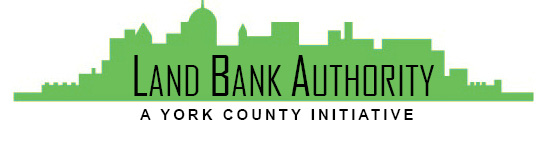 Land Bank Authority York County Land Bank Authority Board MeetingThursday, September 16, 2021 ● 3:30 PMVirtual Zoom/Phone Meeting 
Call to Order										Michael BlackComments or Questions from the PublicApproval of Meeting Minutes – July 15, 2021					Michael BlackApproval of Financial Statements – June and July 2021				Michael BlackRatification of July Actions								Ron HershnerApproval of June meeting minutesApproval of up to $50,000 for 65 S Main, Spring GroveApproval of up to $250,000 for 319-335 N George Street, YCIDAApproval of release of $38,500 for RSDC, Philly Café Approval of up to $150,000 for Homes at Thackston ParkProject Update 									Kim HogemanFour Square Development – Presentation Gay & Todd Kaltreider Property – Presentation Eastern Blvd Development - Presentation Codorus Homes Contract – Amendment of ActionSpring Grove Borough – Amendment of ActionStewartstown Borough – Action Good of the Order									Michael BlackStrategic Planning Retreat Wednesday, October 27th 10:00 – 1:00Next Meeting – October 21, 2021Adjournment